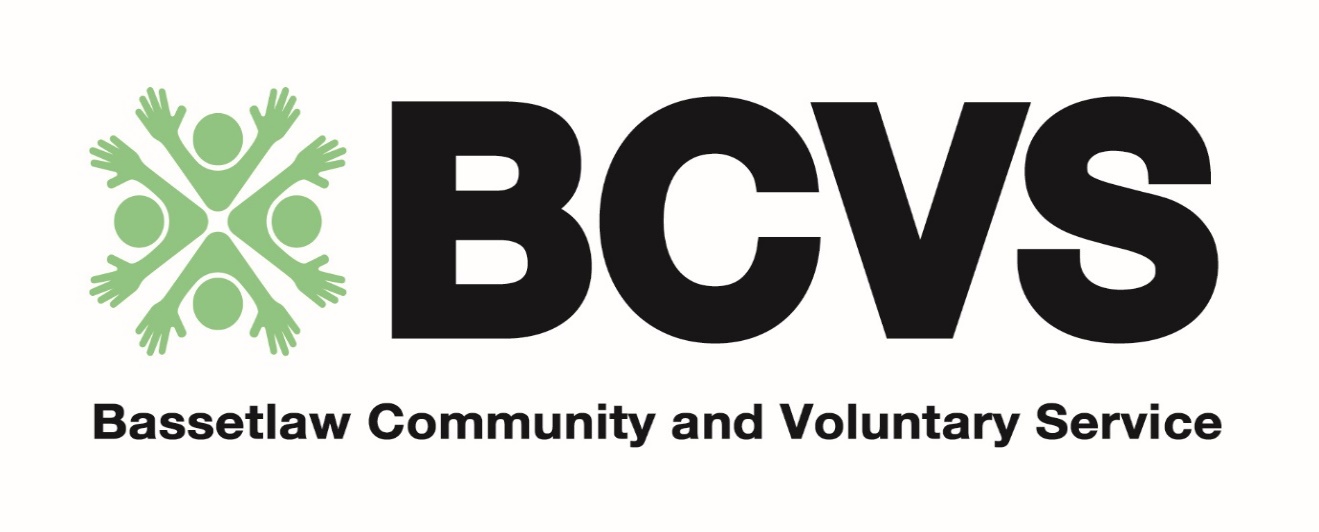 Role DescriptionBassetlaw Community and Voluntary Service Executive Committee and TrusteesThe general approach to the work of the Bassetlaw Community and Voluntary Service [BCVS] is summarised in the BCVS Trustees Annual Report.Members of the BCVS Executive Committee act as trustees for the BCVS being corporately responsible for such areas as:The total BCVS budgetEmployment of Staff	BCVS Building and capitalA working knowledge of the BCVS and the District is an advantage.The BCVS is bound by several Key Policies including:Equal OpportunitiesAnti RacismHealth and SafetySafeguardingSustainabilityThe BCVS is non partisan in all its work.The BCVS Executive Committee and Trustees meet five times per year.Name of affiliate member to the BCVS:	We wish to nominate the following as a member of the BCVS Executive Committee as a Trustee.Name:					Address:				Full telephone number:		I am willing to stand as a member of the BCVS Executive Committee and as a Trustee.I have read the ‘Role Description’ for Members.I have read the information on the responsibilities of Trustees.Signed:				Please return to the BCVS by 15th November 2021 with a completed application form.Nominations received after this time will not be accepted in this recruitment cycle however please get in touch to discuss further.